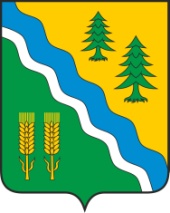 АДМИНИСТРАЦИЯ КРИВОШЕИНСКОГО РАЙОНА РАСПОРЯЖЕНИЕ13.01.2023                                                                                                                                  № 8-рс. КривошеиноТомской областиО внесении изменений в распоряжение Администрации Кривошеинского района от 12.12.2022 № 446-р «Об утверждении Плана проведения проверок получателей субсидий, источником финансового обеспечения которых являются межбюджетные трансферты из областного бюджета, на 2023 год»В целях приведения в соответствие с требованиями действующего законодательства1.Внести в  распоряжение Администрации Кривошеинского района от 12.12.2022 № 446-р «Об утверждении Плана проведения проверок получателей субсидий, источником финансового обеспечения которых являются межбюджетные трансферты из областного бюджета, на 2023 год» (далее – распоряжение) следующие изменения:1) Приложение к распоряжению изложить в новой редакции, согласно приложению  к настоящему распоряжению.2.Настоящее распоряжение вступает в силу с даты его подписания.3.Настоящее распоряжение подлежит опубликованию в Сборнике нормативных актов Администрации Кривошеинского района и размещено на официальном сайте муниципального образования Кривошеинский район в информационно-телекоммуникационной сети «Интернет».4.Контроль за исполнением настоящего распоряжения возложить на заместителя Главы Кривошеинского района по социально-экономическим вопросам. Глава Кривошеинского района                                                                                        А.Н. КоломинАлександра Николаевна Грязнова8 (3 8 251) 2-11-41Бухгалтерия, Управление финансов, Отдел социально-экономического развития села, Прокуратура,Сельские поселения – 7, РедакцияПриложение к постановлению Администрации Кривошеинского района от 13.01.2023 № 8-рПлан проведения проверок получателей субсидий, источником финансового обеспечения которых являются межбюджетные трансферты из областного бюджета, на 2023 год№ п/пНаименование субсидииЦель проверкиОтветственный за проведение проверкиДата начала проведения проверкиСрок проведения проверки1Субсидия на стимулирование развития приоритетных подотраслей агропромышленного комплекса и развитие малых форм хозяйствования, источником финансового обеспечения которых являются межбюджетные трансферты из федерального и областного бюджетовПроверка соблюдения получателями  условий, установленных при предоставлении субсидии в 2023 году на стимулирование развития приоритетных подотраслей агропромышленного комплекса и развитие малых форм хозяйствования, источником финансового обеспечения которых являются межбюджетные трансферты из федерального и областного бюджетовПроверка первичной документации за 2023 год (документы, подтверждающие факт реализации молока; отчеты по расходу кормов)Отдел социально-экономического развития села Администрации Кривошеинского района, главный специалист по животноводству11.12.20232 недели2Субсидии на развитие малых форм хозяйствования из бюджета муниципального образования Кривошеинский район Томской области в целях реализации отдельных государственных полномочий по государственной поддержке сельскохозяйственного производстваПроверка наличия техники и оборудования, на возмещение части затрат на которые предоставлялась субсидия в 2023 году.Проверка наличия поголовья сельскохозяйственных животных, заявленных при субсидировании в 2023 году.Отдел социально-экономического развития села Администрации Кривошеинского района, специалист по работе с малыми формами13.11.20231 месяц3О финансировании искусственного осеменения коров в личных подсобных хозяйствах, крестьянских (фермерских) хозяйствах и у индивидуальных предпринимателей, являющихся сельскохозяйственными товаропроизводителями, из бюджета муниципального образования Кривошеинский район в целях реализации отдельных государственных полномочий по государственной поддержке сельскохозяйственного производстваПроверка журнала учета заявок и журнала по искусственному осеменению коров и телок, а также заявок, поступивших в письменном виде, и заявлений об оказании услуг по искусственному осеменению с приложенными к ним документами, представленными заявителями в 2023 году (проверка исполнителя контракта по искусственному осеменению)Отдел социально-экономического развития села Администрации Кривошеинского района, специалист по работе с малыми формами13.11.20231 месяц